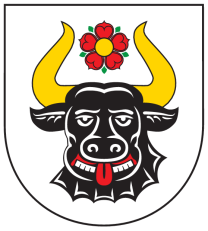 Gmina ZwierzynNasz Znak: ZP.7021.1.13.2023                                                       Zwierzyn, dnia 18.7.2023r.Informacja o wyborze ofertyZamawiającyGmina Zwierzynul. Wojska Polskiego 866-542 ZwierzynNip:		5991008091Telefon: 	95 761 75 80Fax: 		95 761 71 05Osoba upoważniona do kontaktów: Mateusz Ostapiuke-mail:	zamowienia_publiczne@zwierzyn.plstrona WWW: 	www.bip.zwierzyn.pl 			www.zwierzyn.plNazwa zadania: Montaż instalacji fotowoltaicznej przy stacji uzdatniania wody w Owczarkach i Górkach NoteckichZestawienie ofert:Wybór oferty: Urząd Gminy Zwierzyn wybrał ofertę Versatile Piotr Ziopaja, ul. Mickiewicza 62, 64-761 Krzyż Wlkp., gdyż spełnia warunki postępowania i jest najniższa względem ceny. Umowa z wybranym wykonawcą zostanie podpisana w dniu 19.7.2023r.lpNazwa firmyCena nettoCena bruttoOkres GwarancjiPunktacjacena/okres gwarancjiPunktacja Razem1Lukas Energy – Energia OdnawialnaŁukasz KorsakAkacjowa 266-542 Zwierzyn104 720,00136 000,0060 miesięcy40,00/47,5387,532Ipro Energy Solutions Sp. z o.o.ul. A. Słonimskiego 150-304 Wrocław128 900,00158 547,0060 miesięcy40,00/40,7780,773Copernicus Pro Sp. z o.o.ul. Gwiaździsta 6653-413 Wrocław134 200,00165 066,0036 miesięcy40,00/39,1679,164Versatile Piotr Ziopajaul. Mickiewicza 6264-761 Krzyż Wlkp.87 600,00107 748,0060 miesięcy40,00/60,00100,005ElektrykRT Robert TurekSidłów 1466-500 Strzelce Krajeńskie140 00,00172 000,0060 miesięcy40,00/37,5877,586MONT Zbigniew GarbiakGleźno 18A73-200 Gleźno102 067,28125 542,7560 miesięcy40,00/51,4991,497Arkadia Sp. z o.o.ul. Długosza 1473-200 Choszczno102 199,68125 705,6160 miesięcy40,00/51,4291,42